Муниципальное бюджетное  дошкольное образовательное учреждениедетский сад  № 4с.Серафимовский муниципального района Туймазинский районРеспублики Башкортостан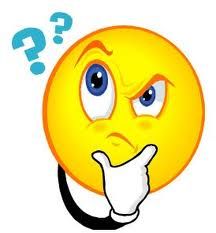 Сценарий развлечения «Вопрос на засыпку»Подготовила и провелаУчитель-логопедЕ.А.Мистрюкова.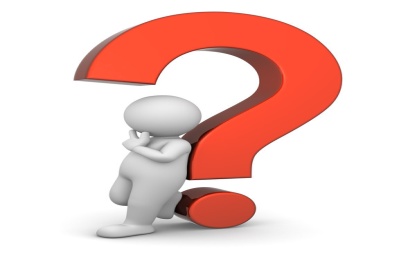 С.Серафимовский.2016гТема: Познавательно - интеллектуальная игра «Вопрос на засыпку».Цель:  Создать условия для положительных эмоций и радостного настроения.Расширять кругозор детей,помогать раскрытию творческих способностей,научить детей сотрудничеству в командной работеТип НОД: Совместная деятельность учителя-логопеда с детьми старшей иподготовительных групп.Задачи:- Развитие коммуникативных способностей - Формировать личностные качества детей, выдержку, внутреннюю свободу, коммуникабельность, организаторские способности.Предварительная работа: Просмотр телевизионной передачи «Вопрос на засыпку» на телевизионном канале «Карусель». ОБОРУДОВАНИЕ:  2 магнитные доски;картинки с заданиями :соедини по порядку цифр 2 бубна;2 стола;Чудесный мешочекстулья по количеству детей; подарки по количеству детей;2 маркера;СекундомерКартинки «Найди отличия»Техническое оснащениеНоутбук;Музыкальный центр с CD- дисками.  Во время совместной деятельности осуществляется интеграция образовательных областей: коммуникация; кругозор; физическая культура; социализация; познание.Ведущий: Здравствуйте, это интеллектуальная викторина «Вопрос на засыпку». Меня зовут ИМЯ, и я приветствую всех зрителей в зале. В ближайшее время вы станете свидетелями увлекательной борьбы между двумя сильнейшими  командами.Давайте  познакомимся с участниками. Справа от меня находится команда название. Поприветствуем команду ( название). Ваш девиз.Давайте познакомимся с участниками поближе. Каждому участнику задаётся вопрос :Какое у него самое любимое увлечение? Слева от меня находится команда название. Поприветствуем их. Ваш девиз. Также познакомимся с участниками игры поближе. Каждому участнику задаётся вопрос :Какое у него самое любимое увлечение?Вот это да! Похоже, что здесь будет происходить что-то совершенно необыкновенное! Но прежде, чем мы начнем, послушайте правила викторины.Правила наши очень просты. 
Услышав вопрос, его обсуди. 
30 секунд на раздумье у вас,Чтоб верно ответив, порадовать нас.Наградою будут цветочки у нас,Чем больше цветочков,тем выше ваш шанс.Правила наши очень просты: в игре будет 8 раундов, в которых будут задаваться разные вопросы. Услышав вопрос, команда должна его обсудить, на это у них будет 30 секунд. Когда время закончится, вы услышите такой звук ♫. И в этот момент капитаны команд должны будут ударить в бубен. Кто первый ударит – тот и отвечает. Если ответ неверный, право на ответ переходит другой команде. Наградою за правильный ответ будут волшебные цветочки, которые потом вам пригодятся. И чем больше цветочков будет у команды, тем больше времени будет у капитанов команд на раздумье над главным, самым трудным вопросом: вопросом на засыпку. Правильный ответ именно на этот главный вопрос и принесет команде победу во всей игре.Ну что, все правила понятны? Готовы к борьбе? Здорово! Тогда я объявляю первое испытание!Я объявляю первое испытание Раунд «Живой мир»Ребята,какие птицы вам нравятся?Спрашиваю по очереди,почему нравятся?1.Какую птицу называют лучшим певцом русского леса?Воробья     соловья         чибиса (время)2.Сколько зубов у большой тигровой рыбы?100     32        250(Показ слайда) Тигровая рыба (галиаф) имеет 32 острых,как бритва, зуба и по праву считается одной из самых страшных и опасных пресноводных рыб в мире3.Какой породы собак не существует ?Пудель        штрудель       болонка(Показ слайда)Штрудель- это десерт в виде рулета из слоеного теста с фруктовой начинкой (из яблока или вишни) .4.Какое из животных не впадает в зимнюю спячку?Белка   медведь   ёж5.Какая из перечисленных птиц -перелётная?Воробей     голубь    грачПодведём итоги первого конкурса.Переходим к  следующему раунду « Увлечения»Друзья,вы уже решили, кем вы станете,когда вырастите?Почему?1.Как называют работника аптеки?Фармацевт     терапевт   инженер(время)2.Какому игроку футбольной команды разрешается трогать мяч руками?    Нападающему      вратарю      полузащитнику3.Кто такой фигурист?Человек с хорошей фигуройЧеловек ,который занимается фигурным катаниемЧеловек ,который лепит снежные фигуры4.Скелетон-это?Скелет    зимний вид спорта    человек ,изучающий скелеты5.Рысак_это Лошадь    большая рысь    столярный инструмент6.В чем пересылают письма? В обложке           в конверте     в почтовом ящике.Вы хорошо потрудились и самое время отдохнуть и я приглашаю всех на весёлую переменку.Ребята я приглашаю всех на игровое поле,вставайте справа и слева от меня.Вам предстоить соединить цифры по порядку.Та,команда которая быстрее и правильно справится с заданием.выиграетВ этом раунде ребята соревнуются в игре-эстафете «Кто быстрее соединит цифры по порядку»Четвёртый Раунд» Культ -поход»Ребята,все вы знаете сказки Корнея Ивановича Чуковского.1.Куда обещали дети взять с собой Бармалея в одноимённой сказке К.И.Чуковского?В Ленинград  в Волгоград   в Богдад (Как я рад,как я рад,что поеду в Ленинград)2.Каким цветом обозначают реки, озёра на карте?Коричневым  синим   зелёным3.Где находится озеро Кандры-Куль?В Башкирии   в Татарии  в Белоруссии4.Во что обратилась Снегурочка в одноимённой русской сказке?В воду    в облачко     в снег5.Закончите известную  пословицу:»Друзья познаются…В беде      в удаче    в игреРаунд «Большая карта»1.Как называется начало реки?Устье       исток       лиман2.Как называются атмосферные осадки в виде очень мелких капель?Град       морось          слякоть3.Сколько цветов в радуге?  6                  7                    8Следующий раунд «Физкульт-привет»Пятый Раунд для наставников команд «Спецзадание»Уважаемые взрослые сейчас вам предоставляется шанс заработать дополнительный балл для своей команды. Та из вас,кто первой поднимет руку та и будет отвечать. Итак вопрос звучит так: Как звали кума,построившего домик из кирпичей в сказкеД .Родари «Приключение Чипполино»Тыква   кабачок     арбузШестой Раунд «Обо всём понемногу»1.В каком городе находится терем Деда Мороза?В Новгороде  в Великом Устюге   в Москве2.Где живут белые медведи?На севере на юге на западе3.Кто помог Герде добраться до замка Снежной королевы?Белый медведь  пингвин  северный оленьСедьмой Раунд  «Чудесный мешочек»Вам нужно отгадать, что лежит в чудесном мешочке.В чудесном мешочке спрятана птица.В известном детском мультфильме длина удава составляла в сумме 38 таких птиц.Кто же спрятан в чудесном мешочке? Время. Как думаете вы?Принимаю ваш ответ, а у вас какой ответ?Давайте посмотрим,кто же на самом деле находится в чудесном мешочке.,и правы оказались..и им присуждается ещё один цветочек.Вот и подошло время для нашего главного вопроса на засыпку.Но прежде,чем мы начнём этот финальный раунд, давайте сосчитаем цветочки у каждой команды  и подсчитаем время для выполнения задания.Раунд «Вопрос на засыпку»Перед каждой командой стоит доска ,под белым листом спрятан вопрос на засыпку.Капитаны подойдите ко мне, возьмите маркеры и откройте задание.Перед вами на первый взгляд одинаковые картинки,но это не так, вам нужно найти отличия и обвести их кружочком.Команде «Снеговики»отводится для выполнения задания…,а команде «Пингвинчики»…Время.Подводятся итоги ,дети награждаются дипломами и сладкими призами.